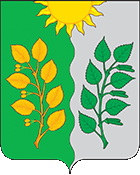 Администрация сельского поселения Сухая Вязовкамуниципального района Волжский Самарской областиПОСТАНОВЛЕНИЕ24.11.2021 № 72«Об оплате гражданами жилых помещений по договорам найма муниципального жилищного фонда в сельском поселении Сухая Вязовка муниципального района Волжский Самарской области на I полугодие 2022 года»В соответствии с Жилищным кодексом РФ, Федеральным законом от 06.10.2003 № 131-ФЗ «Об общих принципах организации местного самоуправления в Российской Федерации», руководствуясь Уставом сельского поселения Сухая Вязовка, Администрация сельского поселения Сухая Вязовка муниципального района Волжский Самарской области ПОСТАНОВЛЯЕТ:1.Установить плату за пользование жилыми помещениями (плата за наем) для нанимателей жилых помещений по договорам социального найма и договорам найма специализированных жилых помещений муниципального жилищного фонда согласно Приложению 1.2.Установить плату за содержание жилого помещения для нанимателей жилых помещений по договорам социального найма и договорам найма специализированных жилых помещений муниципального жилищного фонда и собственников помещений в многоквартирных домах, не принявших на общем собрании решение об установлении размера платы за содержание жилого помещения согласно Приложению 2.3.Опубликовать настоящее Постановление в средствах массовой информации.4.Настоящее Постановление вступает в силу со дня его официального опубликования.5.Контроль за исполнением настоящего Постановления оставляю за собой. Главасельского поселения Сухая Вязовкамуниципального района ВолжскийСамарской области								       С.А. ПетроваПРИЛОЖЕНИЕ 1к Постановлению Администрации сельского поселения Сухая Вязовкамуниципального района ВолжскийСамарской областиот 24.11.2021 № 72Платаза пользование жилыми помещениями (плата за наем) для нанимателей жилых помещений по договорам социального найма и договорам найма специализированных жилых помещений муниципального жилищного фондаПримечание:	Граждане, признанные в установленном порядке малоимущими, проживающие по договору социального найма, освобождаются от внесения платы за наем жилого помещения. ПРИЛОЖЕНИЕ 2к Постановлению Администрации сельского поселения Сухая Вязовкамуниципального района ВолжскийСамарской областиот 24.11.2021 № 72Платаза содержание жилого помещения для нанимателей жилых помещений по договорам социального найма и договорам найма специализированных жилых помещений муниципального жилищного фонда и собственников помещений в многоквартирных домах, не принявших на общем собрании решение об установлении размера платы за содержание жилого помещенияПримечание:Плата услуг за 1 м² жилой площади применяется в отдельных комнатах в общежитиях, исходя из площади этих комнат. В плату за содержание жилого помещения для неблагоустроенных и ветхих жилых домов, а так же, признанных в установленном порядке аварийными, не включена стоимость работ по текущему ремонту жилых помещений общего имущества в многоквартирном доме.В стоимость услуг по содержанию жилых помещений не включены расходы граждан на оплату холодной воды, горячей воды, отведения сточных вод, электрической энергии, потребляемых при выполнении минимального перечня услуг и работ, необходимых для обеспечения надлежащего содержания общего имущества в многоквартирном и жилом домах.Размер расходов граждан на оплату холодной воды, горячей воды, отведения сточных вод, электрической энергии, потребляемых при выполнении минимального перечня услуг и работ, необходимых для обеспечения надлежащего содержания общего имущества в многоквартирном и жилом домах, при условии, что конструктивные особенности многоквартирного дома предусматривают возможность потребления соответствующей коммунальной услуги при содержании общего имущества, определяется в соответствии с Правилами предоставления коммунальных услуг собственникам и пользователям помещений в многоквартиных домах и жилых домов, утвержденными Постановлением Правительства РФ от 06.05.2011 № 354, по формуле:Pi один = Vi один * Tkpгде
	Vi один – объем (количество) коммунального ресурса, предоставленный за расчетный период на общедомовые нужды в многоквартирном или жилом доме и приходящийся на i-е жилое помещение (квартиру, комнату в коммунальной квартире)	Ткр – тариф на соответствующий коммунальный ресурс, установленный в соответствии с приказом министерства энергетики и жилищно-коммунального хозяйства Самарской области.№п/пКатегории многоквартирного домаПлата за наем 1 м2 площади в месяц (руб.)№п/пКатегории многоквартирного домас 01.01.2022г. по 30.06.2022г.1Жилые дома, имеющие все виды удобств, кроме мусоропровода7,312Жилые дома, имеющие все виды удобств, кроме лифта и мусоропровода 6,363Жилые дома, имеющие не все виды удобств6,154Неблагоустроенные и ветхие жилые дома0,45№п/пКатегории многоквартирного домаПлата за 1 м2 площади в месяц (руб.) с учетом НДСПлата за 1 м2 площади в месяц (руб.) с учетом НДС№п/пКатегории многоквартирного домас 01.01.2022г. по 30.06.2022г.с 01.01.2022г. по 30.06.2022г.№п/пКатегории многоквартирного домаобщейжилой1Жилые дома, имеющие все виды удобств, кроме мусоропровода22,8327,342Жилые дома, имеющие все виды удобств, кроме лифта и мусоропровода17,9321,503Жилые дома, имеющие не все виды удобств14,5317,404Неблагоустроенные и ветхие жилые дома, а так же дома, признанные аварийными5,045,97